Star of the Week8/26 – Mackenzie9/2 – Hope9/9 – Seth9/16 – Phoenix9/23 – Keimani9/30 – Cherish10/7 – Madelyn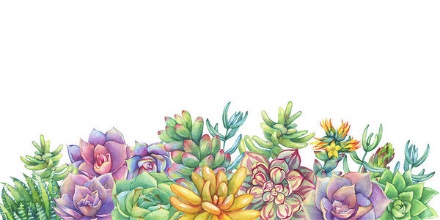 10/14 – Nathaniel10/21 – Ryan10/28 – Nylah11/4 - Jaxon11/18 – Logan12/2 – Isaiah12/9 – Andrew12/16 - Maliyah1/13 – Monica1/27 – Noah2/3 – Levi2/24 – Garrett3/2 – Jace3/9 – Mikaylah3/30 – Aaliyah4/6 – Marleau4/20 – Elijah4/27 – Isabella5/4 – Aurora5/11 – Aven5/18 – Hannah